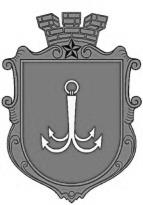                                           ОДЕСЬКА МІСЬКА РАДАПОСТІЙНА КОМІСІЯЗ ПИТАНЬ ЖИТЛОВО – КОМУНАЛЬНОГО ГОСПОДАРСТВА ________________№_________________на №______________від______________26 липня 2021 року, 15:00Велика зала  (пл. Думська, 1)ЗАПРОШЕНІДиректор Департаменту міського господарства Одеської міської                 ради – Мостовських Н.І.В.о. заступника директора Департаменту міського господарства Одеської міської ради – Козлов А.С.Директор Комунального підприємства «Теплопостачання міста                  Одеси» – Позднякова Г.І.Представник Юридичного департаменту Одеської міської радиПОРЯДОК ДЕННИЙ1.	Про розгляд питання щодо підписання договору на постачання газу маж КП «Теплопостачання міста Одеси» та ТОВ «Газопостачальна компанія «Нафтогаз Трейдінг» строком на 3 роки.Доповідачі: Позднякова Г.І., Козлов А.С.пл. Думська, 1, м. Одеса, 65026, Україна